Eno River Unitarian Universalist Fellowship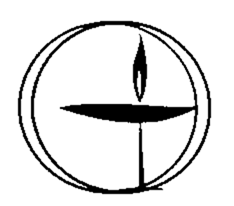 Board of Trustees Meeting AgendaSeptember 15, 2020, 7:00-9:00 pm Held remotely via Zoom https://duke.zoom.us/j/93404339980 Meeting ID: 934 0433 9980phone #301-715-8592Documents needed: Leadership reports, August meeting minutesDates/topics to keep in mind: Roles:Process Observer: EdTimekeeper: CarolynEnds StatementsThe people of ERUUF are engaged in a deeply meaningful, transformative liberal religious experience. They find hope, beauty and inspiration in their worship.They develop and deepen their individual spiritual practices.They embrace and affirm Unitarian Universalist identity, heritage and values.The people of ERUUF create and sustain a community of care, mutual respect, inclusiveness and love. Their talents and gifts are recognized, nurtured and called upon.They are generous with their time, energy and resources, in a prevailing spirit of abundance.They create a climate of radical hospitality which ensures that all present are welcomed and diversity is honored.They provide care and a safe haven for one another in times of need.People of all ages are cherished and have a religious home, history and future.They experience ample opportunities for laughter, fellowship and fun.The people of ERUUF reach beyond their congregation, individually and collectively, as they live out Unitarian Universalist values.They are engaged in the betterment of the community and the world through their own work and opportunities the congregation provides.They are leaders in environmental sustainability and are responsible stewards of the Earth and its resources.ERUUF is a valued partner in bringing justice and compassion to the Durham-Chapel Hill community.ERUUF contributes to and learns from the larger Unitarian Universalist community.	Agenda ItemLead PersonTimeDesired OutcomesOpening Words and Chalice LightingJaye7:00-7:03Check-inAll7:03-7:15Consent agenda Bonnie7:15-7:20Assignment of rolesApproval of last month’s minutesAcknowledgement of leadership reports; any questions? Reserve StudyKristi Chilton7:20-8:00Review highlights from Reserve StudyDetermine any needed next stepsReopening Plan UpdateRev. Cayer and All8:00-8:10Discuss status of reopening plansBoard PlanningMark, Sara, Bob and All8:10-8:30Discuss Goals proposed by BFAC, CEM, and GovernanceFormulate Board Goals for this yearBoard BusinessAll8:30-8:50Discuss Board member replacementEstablish next stepsCongregational FeedbackAll8:50-8:55Share feedback/observations from congregational membersProcess Observer FeedbackEd8:55-9:00Feedback and reflection on meetingClosingJaye9:00Closing words